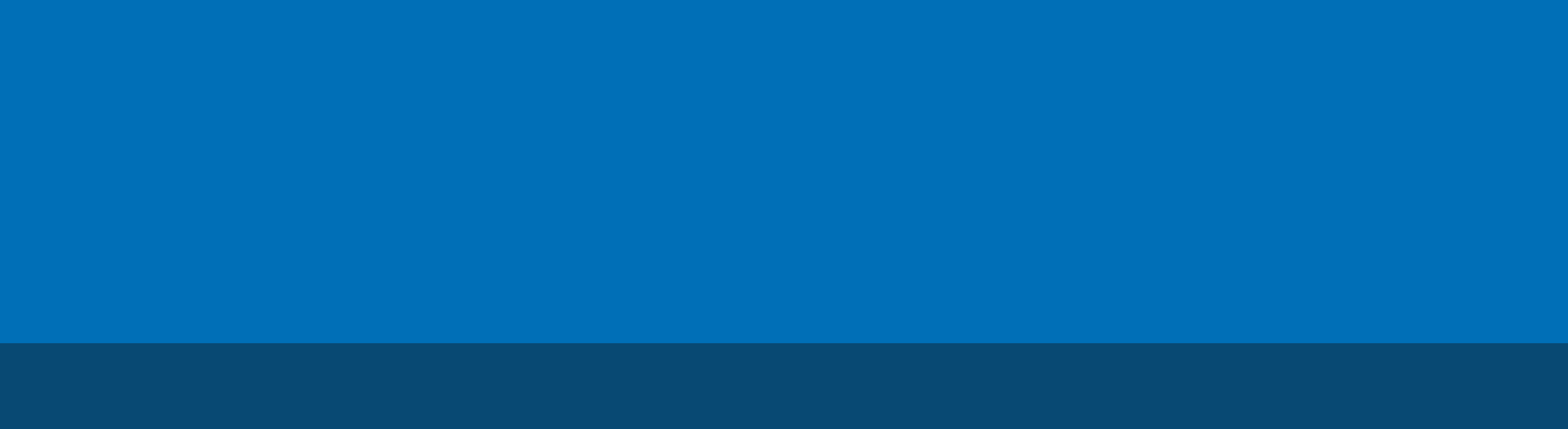 Issue 20: June 2015ContentsPurpose of Bulletin	1CMI/ODS Release 6.3 Changes	1Functionality to Support the CMI/ODS - MHT CMS Interface	1Electroconvulsive Treatment	2Additional Issues / Business Rules	3Attention Health Information Managers and CMI Coordinators:The next release of the CMI/ODS (v6.3) will occur on 18 June 2015.  This release provides a foundation for the future implementation of the data exchange interface between the CMI/ODS and Mental Health Tribunal Client Management System (MHT-CMS) and also addresses a known issue with the Electroconvulsive Treatment (ECT) function.Purpose of BulletinThis Bulletin summarises the changes to be implemented on 18 June 2015 and provides clarification regarding new or amended business rules. Please note, this Bulletin is not intended to provide a comprehensive overview of the new functions in CMI/ODS v6.3.  Further detailed information regarding the new functions and screens can be found in the CMI/ODS v6.3 User Guides and Release Notes.CMI/ODS Release 6.3 ChangesJune 2015 changes The following changes to the CMI/ODS will occur on 18 June 2015:Functionality to support the data exchange interface between the CMI/ODS - MHT CMS; andChanges to the ECT functionFunctionality to Support the CMI/ODS - MHT CMS InterfaceRelease 6.3 will introduce changes to the CMI/ODS back end required to support the future transfer of data between the CMI/ODS and the Mental Health Tribunal’s Case Management System.  These changes will not be apparent to users until such time as the interface is fully implemented in a subsequent release.Mental Health Tribunal FunctionThe Client Enquiry screen has been updated to include a new Mental Health Tribunal tab.  Once the CMI/ODS - MHT CMS interface is fully implemented, this tab will display the following information:MHT Hearing Request HistoryMHT Case HistoryMHT Hearing DetailsMHT Hearing OutcomesUnverified Outcome FunctionThe capture of Unverified Outcome is a part of the forthcoming Mental Health Tribunal Interface functionality.This function is entirely optional and will not become a user requirement until the full Interface functionality has been deployed.  Once deployed, the feature will support the following business processes:1. To allow Agencies to electronically send all Case Outcome related data to the Mental Health Tribunal2. To confirm Unverified Outcomes against Verified Outcomes returned from the Mental Health Tribunal.Compulsory Notification Persons MHT32 FormRelease 6.3 does not fully implement the interface between the CMI/ODS and the MHT CMS. Consequently, Designated Mental Health Services must continue to complete a Compulsory Notification Persons MHT 32 form for every Application, Variation or Temporary Treatment Order sent to the Mental Health Tribunal.Compulsory Notification Person Address DetailsIt should be noted that the Mental Health Tribunal’s primary method of communication with Compulsory Notification Persons is via hardcopy mail.  Therefore, address details should be provided where ever possible for each Compulsory Notification Person listed on the MHT 32 form regardless of the persons’ preferred method of contact.  Also, it is important that Designated Mental Health Services check the currency of Compulsory Notification Person details before submitting MHT32 Forms to the Tribunal.Electroconvulsive TreatmentECT FunctionThe Electroconvulsive Therapy (ECT) function implemented in CMI/ODS Release 6.2 must be used to report all ECT activity from 2015-16 onward.  To ensure that comprehensive data is available for 2015-16, any Course of ECT which ends after 30 June 2015 must be recorded in the new CMI/ODS ECT function. Sun setting the ECT SpreadsheetThe current ECT spreadsheet will continue to be used until 30 June 2015.  All ECT procedures should be recorded on the spreadsheet until 30 June 2015 to ensure that the Department has a consistent ECT dataset for the 2014-15 financial year.The Department acknowledges that this represents duplicate data entry for some courses of ECT, but is considered necessary to ensure complete and accurate data. Changes to ECT Course Start Date ValidationAn issue has been identified with the ECT function where a new Course of ECT legitimately commences before the End Date for an existing Course or ECT.  This can occur when the number of ECT procedures ordered is completed before the Course End Date and another Course of ECT needs to be commenced.  However, the current ECT function prevents users from adding a new Course of ECT with a Start Date that is before the End Date of an existing Course.Release 6.3 allows users to record a Course of ECT with a Start Date prior to an existing Course End Date by Terminating the existing Course of ECT.  Two new Termination Codes have been added to record instances where a Course has been completed early or where a new course has been ordered prior to the existing course being completed.Course CompletedTo be used when the number of prescribed ECT procedures have been administered and a subsequent course needs to be commenced prior to the existing course End DateNew CourseTo be used when a new Course of ECT has been ordered by the Mental Health Tribunal over-riding an existing Course of ECT.ECT Procedure TaskFrom 1 July 2015 users will no longer need to record ECT events using the Task function.  From 1 July 2015 ECT events will be identified on the ODS using data recorded via the new ECT function.  Please note, this has important implications for mental health key performance indicators such as the 28 Day Re-admission rate.Additional Issues / Business RulesRestraint Events Less Than One Minute DurationAn issue has been raised regarding the recording of Restraint Events of less than one minute duration.  It is a requirement of the Mental Health Act (2014) that all instances of restraint are recorded.  However, the current restraint function does not permit the recording of restraint event durations of less than one minute.  Therefore, any occasions of restraint with a duration of less than one minute must be recorded as one whole minute. For more information:For Mental Health Act related questions please visit the Mental Health Act (2014) online handbook at: http://www.health.vic.gov.au/mentalhealth/mhact2014/index.htmFor CMI/ODS Helpdesk issuesPlease email: cmisupport@health.vic.gov.auFor clarification regarding CMI/ODS business rulesVisit: http://www.health.vic.gov.au/mhdr-info/index.htmPlease email: MHDReporting@health.vic.gov.auBulletin
CMI/ODS Release v6.3 Business RulesInformation, Analysis and Reporting unitAuthorised and published by the Victorian Government, 1 Treasury Place, Melbourne. © State of Victoria, March 2015. Except where otherwise indicated, the images in this publication show models and illustrative settings only, and do not necessarily depict actual services, facilities or recipients of services. This publication may contain images of deceased Aboriginal and Torres Strait Islander peoples.Available at http://www.health.vic.gov.au/mhdr-info/rules.htm